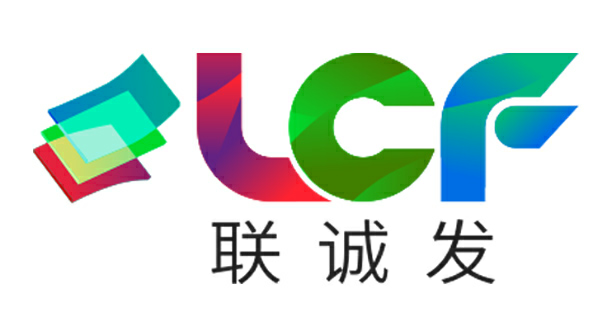 LED显示屏规格书深圳市联诚发科技股份有限公司SHENZHEN LCF TECHNOLOGY CO.,LTD.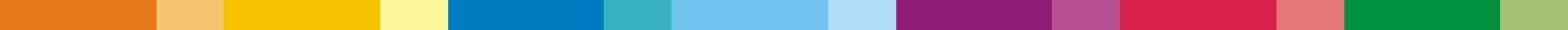 公司地址：深圳市宝安区宝安大道（固戌）联诚发声光电智慧产业园联系电话：0755-29173088   资料传真：0755-29173089企业网址：www.lcf-led.cn   www.lcf-led.com模组规格（1000×500mm）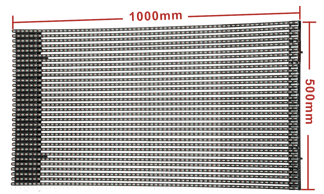 二、单元结构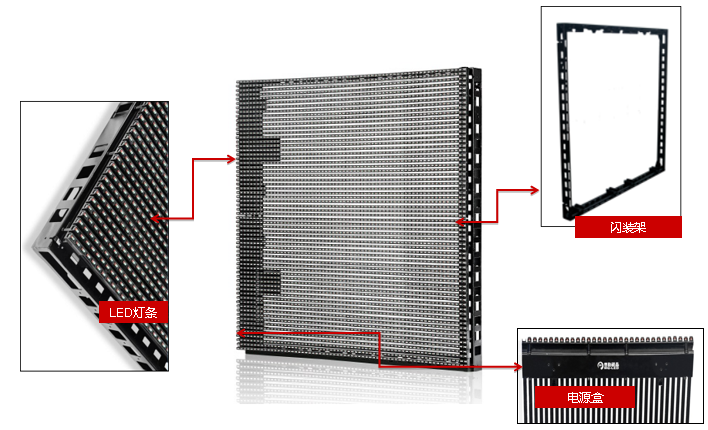 三、单元安装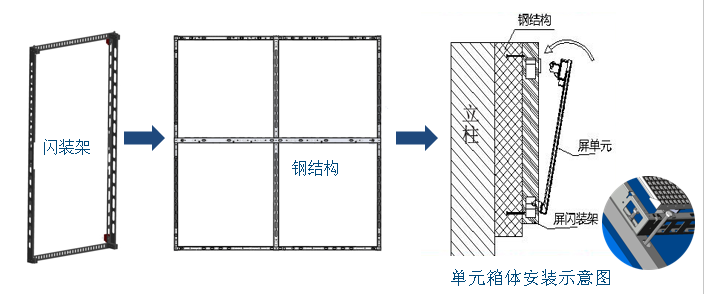 四、单元连接示意图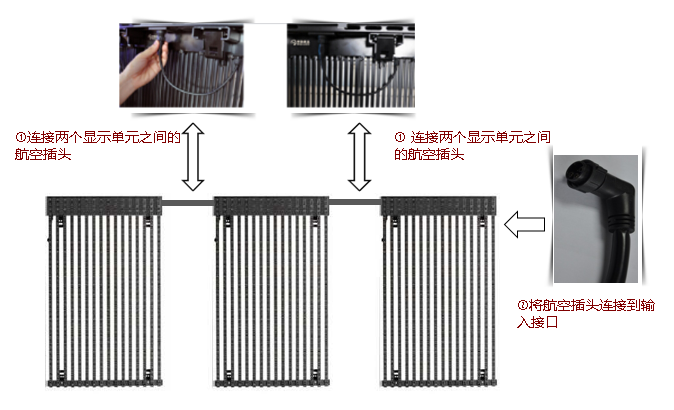 五、模组技术参数六、应用规范与标准硬件：《1000BASE-X，1000BASE-T以太网标准》IEEE802.3ab，EEE802.3z《国际串行通讯标准》                            EIA RS-232-C《电工电子产品基本环境试验规则》					 GB2421-89《工业计算机系统安装环境条件》						 ZBN18-001《设备可靠性试验总要求》								GB5850.1-86《信息技术设备的无线电干扰极限值和测量方法》      GB9254-98《计算机场地技术条件》					 GB/2887-89《电磁兼容》												 GB/T17626《UTP电缆芯线定义》									EIA/TIA-T568B软件：《计算机软件开发规范》									    GB8566《计算机软件产品开发文件编制指南》						 GB8567《计算机软件需求说明编制指南》							 GB9385其他：《电子计算机机房设计规范》								GB50174-93编号CO31.25类型P31.25户外格栅幕墙LED显示屏版本1.0技术咨询400  618  8884序号技术项目细则规格参数1像素规格DIP2dip3463像素间距长31.25 X高15.625mm4模组像素16x645核心波长R：625nm，G：525nm，B： 470nm6像素密度2048/m27屏幕亮度>4000nit, @白屏8灰度等级独有14bit技术，真色彩，画面还原逼真9扫描驱动方式静态，恒流驱动10刷新频率>1920Hz11可视角度X>120度，Y>60度12最佳视离30~100米13亮度调节能力等级64级14亮度调节方式芯片电流程控或PWM15控制系统传输主机同步映射+主控卡+DVI显卡+光纤传输或RJ45+DVI/HDMI接口16多媒体视频处理器支持和各种媒体格式17工作电压5V18使用功率100w/m²19使用寿命>50,000小时20外壳材质PC21环境温度，湿度-35℃~+50℃, RH=10~90%22净重比≤  12 KG/m²23防护等级室内外，IP68/IP6524驱动芯片聚积5051/515325安全规范及认证CE，UL，CCC，ROHS